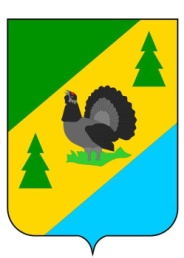 РОССИЙСКАЯ ФЕДЕРАЦИЯИРКУТСКАЯ ОБЛАСТЬАЛЗАМАЙСКОЕ МУНИЦИПАЛЬНОЕ ОБРАЗОВАНИЕДУМАРЕШЕНИЕ № 64г. Алзамайот 15 декабря 2022 г.Об определении порядка формирования и деятельности комиссии по проведению конкурсного отбора инициативных проектов в Алзамайском муниципальном образовании В соответствии с частью 12 статьи 261 Федерального закона от 6 октября 2003 года № 131-ФЗ «Об общих принципах организации местного самоуправления в Российской Федерации», руководствуясь статьями 31, 48 Устава Алзамайского муниципального образования, ДУМА РЕШИЛА:1. Определить прилагаемый порядок формирования и деятельности комиссии по проведению конкурсного отбора инициативных проектов в Алзамайском муниципальном образовании.2. Установить, что формирование комиссии, предусмотренной пунктом 1 настоящего решения, должно быть осуществлено не позднее трёх месяцев со дня вступления настоящего Решения в силу.3. Опубликовать настоящее решение в газете «Вестник Алзамайского муниципального образования» и на сайте Алзамайского муниципального образования www.alzamai.ru. Председатель Думы Алзамайского муниципального образования 			                                                Д.Г. Шабанов	                                   Глава Алзамайскогомуниципального образования                                                                                  А.В. ЛебедевОПРЕДЕЛЕНрешением Думы Алзамайского муниципального образованияот 15.12.2022 г. № 64ПОРЯДОКФОРМИРОВАНИЯ И ДЕЯТЕЛЬНОСТИ КОМИССИИПО ПРОВЕДЕНИЮ КОНКУРСНОГО ОТБОРА
ИНИЦИАТИВНЫХ ПРОЕКТОВ В АЛЗАМАЙСКОМ МУНИЦИПАЛЬНОМ ОБРАЗОВАНИИ Глава 1. Общие положения1. Настоящий Порядок определяет порядок формирования и деятельности коллегиального органа (комиссии) по проведению конкурсного отбора инициативных проектов в Алзамайском муниципальном образовании (далее соответственно – Комиссия, муниципальное образование).2. В настоящем Порядке под инициативным проектом понимается инициативный проект по реализации мероприятий, имеющих приоритетное значение для жителей муниципального образования или его части, по решению вопросов местного значения или иных вопросов, право решения которых предоставлено органам местного самоуправления муниципального образования, который находится на рассмотрении в администрации Алзамайского муниципального образования  (далее – Администрация).3. Задачами деятельности Комиссии являются:1) выявление особенностей и уточнение положений инициативных проектов, участвующих в конкурсном отборе, в том числе в части способов и средств решения соответствующей проблемы, планируемых сроков реализации инициативного проекта, планируемого (возможного) финансового, имущественного и (или) трудового участия заинтересованных лиц в реализации инициативного проекта и круга указанных лиц, а также объема средств местного бюджета на реализацию инициативного проекта;2) обсуждение и сопоставление инициативных проектов, участвующих в конкурсном отборе, с точки зрения критериев, применяемых при проведении конкурсного отбора инициативных проектов (далее – конкурсный отбор), а также выявление возможности совместной реализации двух или более инициативных проектов, участвующих в конкурсном отборе.4. Материально-техническое обеспечение деятельности Комиссии осуществляется Администрацией.Глава 2. Порядок формирования Комиссии5. Персональный состав Комиссии утверждается правовым актом Администрации в количестве не менее шести членов.6. В целях формирования состава Комиссии Администрация направляет в Думу Алзамайского муниципального образования (далее – Дума) уведомление, в котором предлагает представить кандидатуры в состав Комиссии с указанием ожидаемого количества кандидатур и срока их представления, который не может составлять менее 14 рабочих дней со дня получения уведомления.7. Не менее половины от общего числа членов Комиссии должно быть назначено Администрацией на основе предложений Думы.8. В случае непредставления Думой кандидатур в состав Комиссии в срок, предусмотренный в соответствии с пунктом 6 настоящего Порядка, либо представления Думой указанных кандидатур в количестве, не позволяющем сформировать Комиссию в соответствии с требованиями пункта 5 настоящего Порядка, формирование Комиссии по решению главы Алзамайского муниципального образования откладывается до устранения указанных обстоятельств. При этом Администрация обязана повторно направить в Думу уведомление в соответствии с пунктом 6 настоящего Порядка.9. Из состава членов Комиссии правовым актом Администрации назначается председатель Комиссии.В отсутствие председателя Комиссии по причине болезни, отпуска, иных обстоятельств полномочия председателя Комиссии осуществляет иной член Комиссии, на которого правовым актом Администрации временно возложено исполнение обязанностей председателя Комиссии.10. Член Комиссии вправе в любое время выйти из ее состава, подав заявление об этом в Администрацию. Полномочия члена Комиссии считаются прекращенными со дня, следующего за днем регистрации соответствующего заявления в Администрации. Комиссия незамедлительно уведомляется Администрацией о поступлении заявления члена Комиссии о выходе его из состава Комиссии.11. В случае смерти члена Комиссии, подачи членом Комиссии заявления о выходе из ее состава Администрация вправе назначить на его место иного гражданина с соблюдением требований, предусмотренных пунктами 5, 7 настоящего Порядка.Глава 3. Порядок принятия Комиссией решений12. Деятельность Комиссии, включая принятие ею решений, осуществляется коллегиально.Председатель Комиссии вправе определять дату, время и место проведения заседаний Комиссии.13. Комиссия вправе осуществлять свою деятельность при условии соответствия ее состава требованиям, предусмотренным пунктами 5, 7 настоящего Порядка.14. Заседание Комиссии является правомочным, если в нем принимают участие не менее половины от числа членов Комиссии. Член Комиссии вправе принимать участие в заседании Комиссии, в том числе посредством видеоконференцсвязи при условии, что данный вид связи обеспечивает возможность:1) идентификации члена Комиссии;2) ознакомления члена Комиссии с повесткой дня заседания Комиссии, а также со всеми материалами, рассматриваемыми в заседании Комиссии;3) участия члена Комиссии в обсуждении всех вопросов, заслушивании присутствующих в заседании Комиссии лиц наравне с членами Комиссии, присутствующими в месте проведения заседания Комиссии;4) участия члена Комиссии в голосовании по всем вопросам повестки дня заседания Комиссии.15. По вопросам организации своей деятельности Комиссия принимает решения.16. Решения Комиссии принимаются большинством голосов от числа членов, присутствующих на заседании Комиссии. В случае равенства голосов, поданных «за» и «против», голос председателя Комиссии либо в отсутствие председателя Комиссии иного члена Комиссии, на которого решением Комиссии временно возложено исполнение обязанностей председателя Комиссии, является решающим.17. Решения Комиссии оформляются протоколом (выписками из протокола) заседания Комиссии.Протокол заседания Комиссии, выписки из протокола заседания Комиссии подписываются председателем Комиссии (иным членом Комиссии, на которого правовым актом Администрации временно возложено исполнение обязанностей председателя Комиссии) и секретарем заседания Комиссии.18. Решения Комиссии по вопросам организации и проведения конкурсного отбора подлежат размещению Администрацией на официальном сайте Администрации в информационно-телекоммуникационной сети «Интернет» в течение трех рабочих дней со дня их принятия.Глава 4. Основные требования к порядку организации
и проведения Комиссией конкурсного отбора19. Инициативные проекты, в отношении которых должен быть проведен конкурсный отбор, определяются Администрацией в порядке, предусмотренном нормативным правовым актом Думы, регулирующим порядок выдвижения, внесения, обсуждения, рассмотрения инициативных проектов, а также проведения их конкурсного отбора в муниципальном образовании (далее – Порядок конкурсного отбора).20. Администрация передает в Комиссию копии всех материалов, представленных инициаторами инициативных проектов в Администрацию в целях внесения инициативных проектов, а также материалы проверки, проведенной Администрацией в отношении соответствующих инициативных проектов в соответствии с Порядком конкурсного отбора.21. Дата, место и время проведения конкурсного отбора устанавливаются Администрацией в соответствии с Порядком конкурсного отбора и доводятся до сведения Комиссии, размещаются на официальном сайте Администрации не менее чем за два календарных дня до дня проведения конкурсного отбора.Комиссия дополнительно уведомляет о дате, месте и времени проведения конкурсного отбора инициаторов инициативных проектов, участвующих в конкурсном отборе, а также их представителей.22. Комиссия обеспечивает инициатору инициативного проекта, участвующего в конкурсном отборе (в том числе не менее чем трем гражданам из числа членов инициативной группы), а также его представителям, но не более чем двум представителям инициатора инициативного проекта (при наличии представителей), возможность выступить в заседании Комиссии, в ходе которого проводится конкурсный отбор, для изложения своей позиции и ответов на вопросы членов Комиссии.Участие инициатора инициативного проекта и (или) его представителей, в том числе по их ходатайству (заявлению), может осуществляться посредством видеоконференцсвязи при условии, что данный вид связи обеспечивает возможность указанным лицам изложить свою позицию и ответить на вопросы членов Комиссии.23. Неучастие инициатора инициативного проекта и (или) его представителей в заседании Комиссии, в ходе которого проводится конкурсный отбор, если им предоставлена возможность принять участие в заседании Комиссии в соответствии с пунктом 22 настоящего Порядка, не является препятствием для рассмотрения инициативного проекта при проведении конкурсного отбора.24. При проведении конкурсного отбора, в том числе по приглашению Комиссии, вправе присутствовать должностные лица Думы, Администрации, жители муниципального образования.25. При проведении конкурсного отбора Комиссия:1) выявляет особенности и уточняет положения инициативных проектов, в том числе в части способов и средств решения соответствующей проблемы, планируемых сроков реализации инициативного проекта, планируемого (возможного) финансового, имущественного и (или) трудового участия заинтересованных лиц в реализации инициативного проекта и круга указанных лиц, а также объема средств местного бюджета на реализацию инициативного проекта;2) обсуждает и сопоставляет инициативные проекты с точки зрения критериев, применяемых при проведении конкурсного отбора инициативных проектов в соответствии с Порядком конкурсного отбора, путем голосования членов Комиссии;3) выявляет возможность совместной реализации двух или более инициативных проектов, участвующих в конкурсном отборе;4) при соблюдении условий, предусмотренных Порядком конкурсного отбора, вправе принять решение о объявлении прошедшими конкурсный отбор всех или нескольких инициативных проектов из числа участвующих в конкурсном отборе;5) определяет инициативный проект (инициативные проекты), прошедший (прошедшие) конкурсный отбор.